Ministère de l’Enseignement Supérieur et de la Recherche Scientifique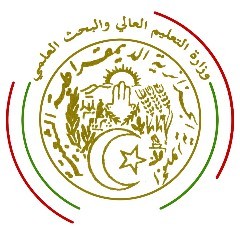 	University Abou Bekr Belkaid - Tlemcen			Direction de la Formation DoctoraleComité Pédagogique Nationale du Module D’Anglais CPNMA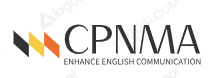 A National Hybrid Conference on:Evaluating the Training of the Online complementary Doctorate English Module (2022/2023): Outcomes and ProspectsJune 22nd, 2024Link for Listeners: meet.google.com/uzj-vxgq-ozcHonorary Guests:Rector of University  Abou Bekr Belkaid - Tlemcen: Prof. Mourad MEGHACHOUCRUO President: Prof. Ahmed CHAALALCRUE President: Prof. Mohamed ElHadi LATRECHECRUC President: Prof. Fares MOKHTARIVRPG of University  Abou Bekr Belkaid - Tlemcen:  Prof. Bachir RedouaneVRELEX of University  Abou Bekr Belkaid - Tlemcen: Prof. Hamza Cherif AliVRPG of University  Yahia Fares of Medea: Prof. Maamar El AidiChair of the Pedagogical Committee for Didactics-ENS Bouzaréa: Prof. Benhouhou NabilaChair of the Pedagogical Committee for Philosophy- ENS Bouzaréa: Prof. chikou YaminaChair of the Pedagogical Committee for ICTs - Constantine 1: Prof. Ahmed BelhaniOpening CeremonyChair: Prof. Ghouti Hadjoui9:00 AM - 9:30 AM: Welcome9:30 AM - 9:35 AM: Introduction (Moderator) 9.35 AM- 9.40 AM: Verses from the Quran/ Algerian National Anthem9:40 AM - 9:45 AM: The Rector9:45 AM - 9:50 AM: The Director of Doctoral Training: Prof. R. Bouallouche (MESRS)9:50 AM - 10:05 AM: The Presidents of the Conferences10:05 AM - 10:15 AM: The President of the National Commission & Steering Committee: Prof S. Benyamina10:15AM - 10:20 AM: Speech by the President of the Commission CPNMA: Prof. L. Kara Mostefa-Boussena  Chair: Prof. El Ouchdi  Ilham Zoubida11.00 AM-11.10 AM Prof. Bouallouche Rachida: The Complementary Module of EnglishA/ Placement and Achievement Tests11.10 AM - 11.20 PM  Prof. Leila Kara Mostefa-Boussena:Data Accuracy for Optimal Outcomes in Doctoral English Programs11.20 PM- 11.30 PM Dr. Nacera Benali Reguieg NaceraEvaluation of the 2023 English Online Course: Insights from Doctoral Students11.30- 11.50 Prof. Linda Belabdelouahab-FerniniOptimization and Evaluation of Online English Teaching for Doctoral Students: Data-Driven Perspectives at the University of M'SilaB/ Course Content11.50 PM- 12.00 PM  Prof : Bouhania Bachir:  Analyzing the pedagogical approach used for teaching doctoral students (2023-2024)12.00 PM- 12.10 PM  Prof. Hayet Messekher, Dr. Wafia Tihal: Language Learning Failure Among EFL Doctoral Students: A Case Study of Arabic Department Learners at ENSBC/ Face-to-Face Presentation Sessions12.10 PM- 12.20 PM  Dr. Abila - Amalou Naima  : Effectiveness of Face-to-Face Sessions in Skill Development : issues and recommendations12.20 PM- 12.40 PM   Prof. El Ouchdi Ilham Zoubida: Fostering Learning among Doctorate Students Between Myth and Reality12.40-12.50 PM  Dr. Fali Wafaa: Exploring the Difficulties of Spoken Communicative Skills among Doctorate Students: Case Study Oran University 212.50- 13.00 PM Dr. Soraya Hamane, Oran 2 University : Evaluating Students’ Perceptions of Hybrid Learning : the Influence of Technology on Teaching Quality and Engagement in Higher Education Online  Session                                   Chair: Prof. Nourredine Mouhadjer11.40 PM- 11.50 PM Dr. Nawal Dib, responsable de cellule, Ouargla UniversityTeachers’ Attitudes towards the Efficiency of PhD Students Face-to-Face Presentations11.50 PM – 12.00 PM  Dr. Bennacer Fouzia, Responsable de Cellule of University Center Abdelhafid Boussouf of Mila     The Effectiveness of Hybrid English Instruction for Doctoral Students: A Comprehensive Evaluation12.00 PM- 12.10 PM Dr. Ouided Sellam :  Badji Mokhtar University of Annaba: Between success and failure in the doctoral hybrid complementary English module: the case of badji mokhtar university12.10 PM- 12.20 PM:  Dr Hana Nedjah : Badji Mokhtar University of Annaba: Face-toFace and/or Online Instruction: Doctoral Candidates’ views and PreferencesWorkshops  14.30 PM – 16.00 PM  14.30- 15.15   Workshop 1: Students’ proficiency Evaluation (in-Person and Online)                 15.15-16.00    Workshop 2: Course Content (in-Person and Online)16.00 PM – 18.00 PM :  Closing of the ConferenceChair: Prof. Linda Belabdelouahab-FerniniSummary of Recommendations (Read by Prof. Linda Belabdelouahab-Fernini)Specific Actions (Prof L. Kara Mostefa) Security Aspects: M. Amine MostefaouiEnd of the Program